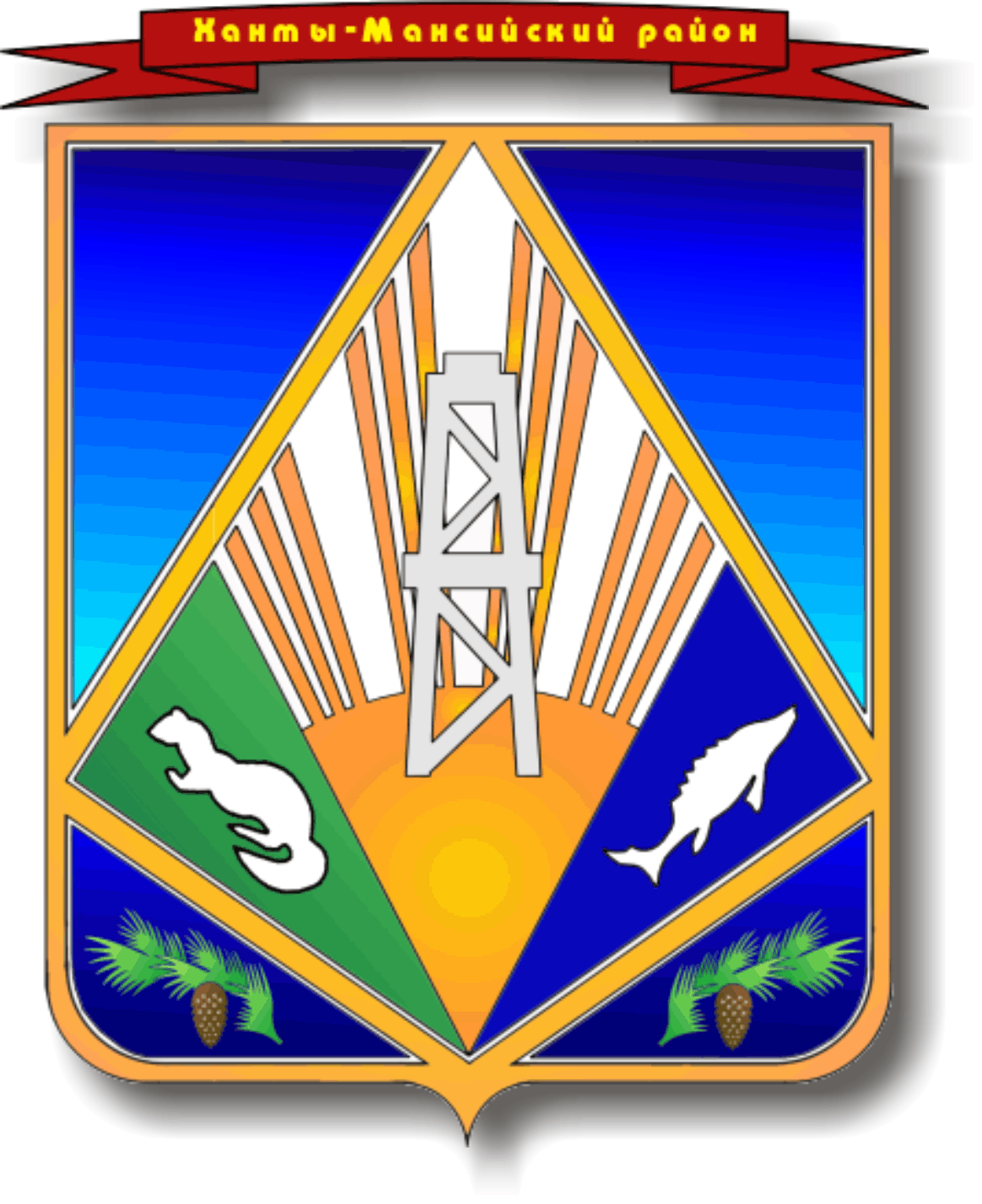                                                                 ПРОЕКТМУНИЦИПАЛЬНОЕ ОБРАЗОВАНИЕХАНТЫ-МАНСИЙСКИЙ РАЙОНХанты-Мансийский автономный округ – ЮграАДМИНИСТРАЦИЯ ХАНТЫ-МАНСИЙСКОГО РАЙОНАРАСПОРЯЖЕНИЕот  [Дата документа]	           № [Номер документа]г. Ханты-МансийскО внесении изменений в распоряжение администрации Ханты-Мансийского района от 06.08.2019 № 792-р«О заключении энергосервисных контрактов на срок, превышающий срок действия утвержденных лимитов бюджетных обязательств»В целях недопущения нарушений по срокам оплаты и образования кредиторской задолженности в рамках реализации контрактов на оказание услуг, направленных на энергосбережение и повышение энергетической эффективности использования электрической энергии на цели внутреннего освещения, руководствуясь статьей 32 Устава Ханты-Хансийского района:1. Внести в распоряжение администрации Ханты-Мансийского района от 06.08.2019 № 792-р «О заключении энергосервисных контрактов на срок, превышающий срок действия утвержденных лимитов бюджетных обязательств» (далее – распоряжение), изложив пункт 2.1. настоящего постановления в следующей редакции:«2.1. Предельный объем средств, направленных на оплату энергосервисных контрактов на срок, превышающий срок действия утвержденных лимитов бюджетных обязательств из бюджета 
Ханты-Мансийского района, – 9 713 149,40 рублей, в том числе с разбивкой по годам:2020 год – 1 284 902,50 рублей;2021 год – 1 704 309,72 рублей;2022 год – 1 635 075,02 рублей;2023 год – 2 362 334,36 рублей;2024 год – 1 618 858,23 рублей;      2025 год – 1 107 669,57 рублей.	2. Настоящее постановление вступает в силу после его подписания.Глава Ханты-Мансийского района                                          К.Р. Минулин  